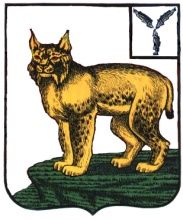 АДМИНИСТРАЦИЯТУРКОВСКОГО МУНИЦИПАЛЬНОГО РАЙОНАСАРАТОВСКОЙ ОБЛАСТИПОСТАНОВЛЕНИЕОт 21.04.2020 г.        № 275       О внесении изменения в муниципальнуюпрограмму «Капитальный ремонт,ремонт и содержание автомобильныхдорог Турковского муниципального района» в 2020-2022 годахНа основании Устава Турковского муниципального района администрация Турковского муниципального района ПОСТАНОВЛЯЕТ:1. Внести в муниципальную программу «Капитальный ремонт, ремонт и содержание автомобильных дорог Турковского муниципального района» в 2020-2022 годах, утвержденную постановлением администрации Турковского муниципального района от 23 декабря 2019 года № 1848,  изменение, изложив перечень программных мероприятий в новой редакции  согласно приложению.2. Настоящее постановление вступает в силу со дня его подписания.Глава Турковскогомуниципального  района                                                                А.В. Никитин                                                                                                                                           Приложение к постановлению                                                                                                                    администрации муниципального                                                                                                                   района от 21.04.2020 г.  № 275                                                                                                                                              «Приложение к постановлению                                                                                                                    администрации муниципального                                                                                                                    района от 23.12.2019 г. № 1848	8. Перечень программных мероприятий муниципальной программы№п/пНаименование мероприятияНаименование мероприятияНаименование мероприятияСрок исполнения программы.Объемфинансирования(тыс. руб.)Срок исполнения программы.Объемфинансирования(тыс. руб.)Срок исполнения программы.Объемфинансирования(тыс. руб.)Источник финансированияИсполнительИсполнитель№п/пНаименование мероприятияНаименование мероприятияНаименование мероприятия202020212022Источник финансированияИсполнительИсполнитель1.Содержание автомобильных дорог муниципального района, в том числе:8677,411059,211396,7Бюджет Турковского муниципального районаАдминистрация Турковского муниципального района1.1. Содержание автомобильных дорог муниципального района в летний и зимний периодыСодержание автомобильных дорог муниципального района в летний и зимний периодыянварь, февраль,март, апрель,май,июнь,июль,август,сентябрь,октябрь, ноябрь, декабрь8352,410659,210916,7Бюджет Турковского муниципального районаАдминистрация Турковского муниципального района1.1. Содержание автомобильных дорог муниципального района в летний и зимний периодыСодержание автомобильных дорог муниципального района в летний и зимний периодыянварь, февраль,март, апрель,май,июнь,июль,август,сентябрь,октябрь, ноябрь, декабрь8352,410659,210916,7Бюджет Турковского муниципального районаАдминистрация Турковского муниципального района1.2.Проведение экспертизы локальных сметных расчетов (ямочный ремонт) Проведение экспертизы локальных сметных расчетов (ямочный ремонт) март, апрель, май25,030,030,0Бюджет Турковского муниципального районаАдминистрация Турковского муниципального района1.3.Приобретение и установка дорожных знаков на автомобильных дорогах общего пользования местного значения Приобретение и установка дорожных знаков на автомобильных дорогах общего пользования местного значения январь-декабрь100,0120,0150,0Бюджет Турковского муниципального районаАдминистрация Турковского муниципального района1.4.Нанесение дорожной разметки на автомобильных дорогах общего пользования местного значенияНанесение дорожной разметки на автомобильных дорогах общего пользования местного значениямай-сентябрь200,0250,0300,0Бюджет Турковского муниципального районаАдминистрация Турковского муниципального района2.Капитальный ремонт, ремонт и содержание автомобильных дорог общего пользования местного значения муниципального района, в том числе:2.1.Проведение экспертизы сметной документации стоимости ремонта а/дорог по ул. Ленина, ул. Советская в рп. Туркимарт, апрель, маймарт, апрель, май20,000Бюджет Турковского муниципального районаАдминистрация Турковского муниципального района2.2Капитальный ремонт и содержание автомобильных дорог общего пользования местного значения муниципального района (по ул. Ленина, ул. Советская)июнь,июль,августиюнь,июль,август9041,300Средства областного дорожного фондаАдминистрация Турковского муниципального района2.3.Строительный контроль по ремонту а/дорог по ул. Ленина, ул. Советская в рп. Турки100,000Бюджет Турковского муниципального районаАдминистрация Турковского муниципального районаИтого:из них:Итого:из них:9161,300средства областного дорожного фонда (прогнозно)средства областного дорожного фонда (прогнозно)9041,3бюджет Турковского муниципального районабюджет Турковского муниципального района120,0 3.Межбюджетные трансферты, на исполнение переданных полномочий по дорожной деятельности, в отношении автомобильных дорог местного значения в границах населенных пунктов поселения за счет средств муниципального дорожного фондаянварь, февраль,март, ноябрь, декабрьянварь, февраль,март, ноябрь, декабрь2147,900Бюджет Турковского муниципального районаАдминистрация Турковского муниципального района4.Приобретение дорожно-эксплуатационной техники, необходимой для выполнения комплекса работ по поддержанию надлежащего технического состояния автомобильных дорог общего пользования местного значениясентябрь,декабрьсентябрь,декабрь1000,01000,01000,0Бюджет Турковского муниципального районаАдминистрация Турковского муниципального районаИтого: Итого: Итого: Итого: 20986,612059,212396,7Итого по программе:из них:Итого по программе:из них:45442,545442,545442,545442,545442,545442,545442,5средства областного дорожного фонда (прогнозно)средства областного дорожного фонда (прогнозно)9041, 39041, 39041, 39041, 39041, 39041, 39041, 3бюджет Турковского муниципального районабюджет Турковского муниципального района36401,2»36401,2»36401,2»36401,2»36401,2»36401,2»36401,2»